								Name: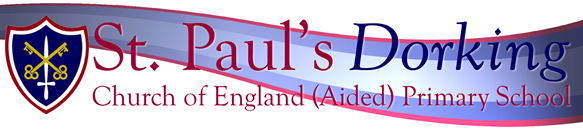 Weekly Reading RecordDateTitleComment FridaySaturdaySundayMondayTuesdayWednesdayThursdayFridayDid you meet your target of reading 5 times this week?Did you meet your target of reading 5 times this week?